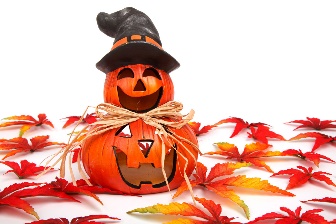 30 korta passningar.Hög arm, sikta över huvudet, håll igång fötterna. Endast din passning räknas.20 tåhävningar innan frukost.Stå på höger ben när du borstar tänderna… utan att hålla i dig!Avslappning 15 min.Sätt igång lugn musik, lägg dig ner, blunda, var tyst, lyssna på musiken och slappna av.Studsa 50 ggr med höger hand, så många som möjligt i rad utan att ta upp bollen.Berätta/lyssna på en spökhistoria.30 benböj + 15 utfallssteg per ben.Stå på ett ben, blunda och håll balansen i 30 sek… utan att hålla i dig! Byt ben. 2 ggr/ben.Passningar, 30 per arm.Raka passningar, hög arm och sikta mot bröstet på mottagaren. Endast din passning räknas.Stå på vänster ben när du borstar tänderna… utan att hålla i dig!Löptur 1 – 2 km. Avslappning 15 min.Sätt igång lugn musik, lägg dig ner, blunda, var tyst, lyssna på musiken och slappna av.Stå på ett ben, blunda och håll balansen i 30 sek… utan att hålla i dig! Byt ben. 2 ggr/ben.Stretching/rörlighetsövningar,15 min. Hopprep, 150 hopp. Så många som möjligt i följd.Studsa 50 ggr med vänster hand, så många som möjligt i rad utan att ta upp bollen 